VISPĀRĪGIE NOTEIKUMIDvieļi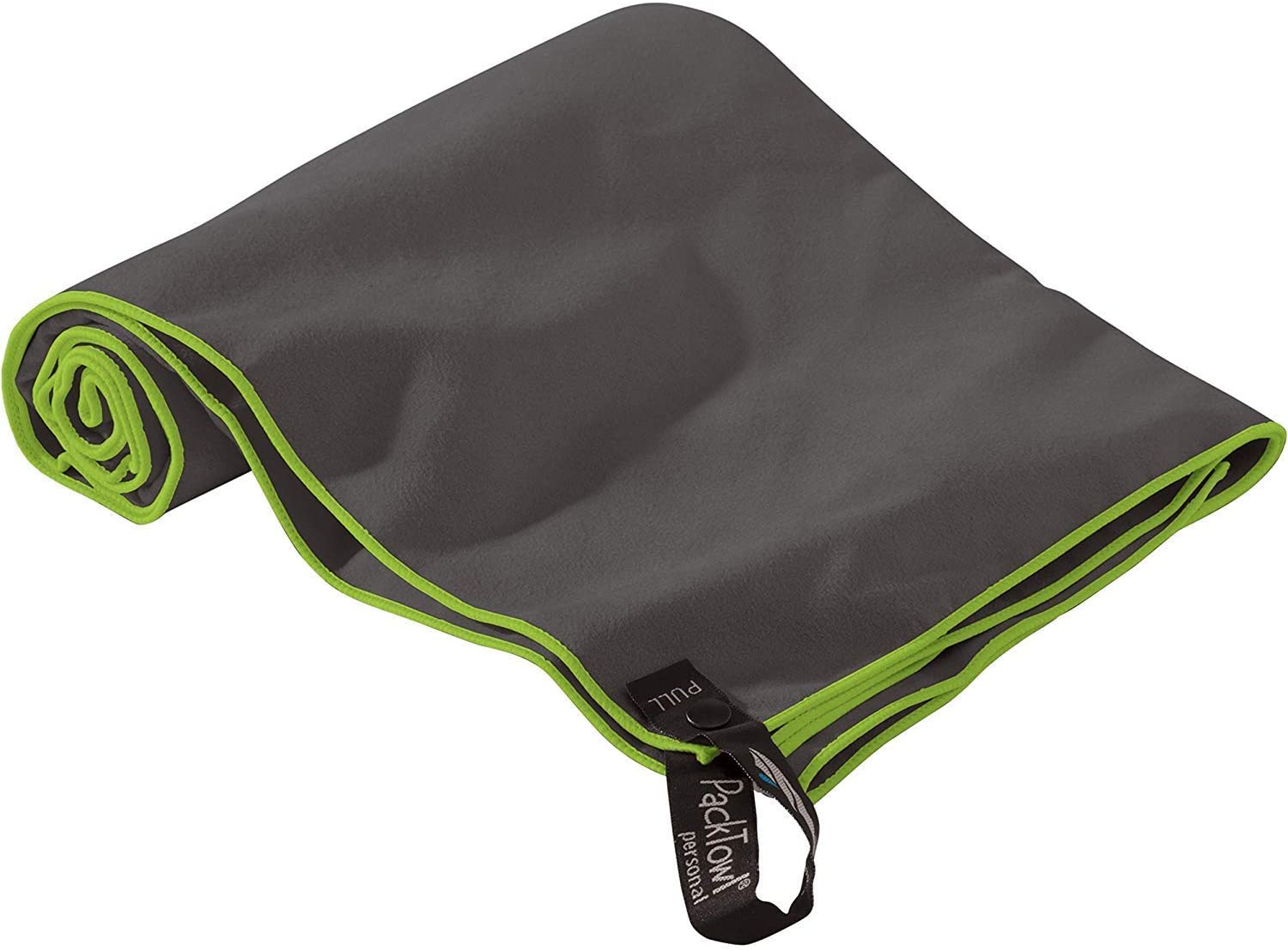 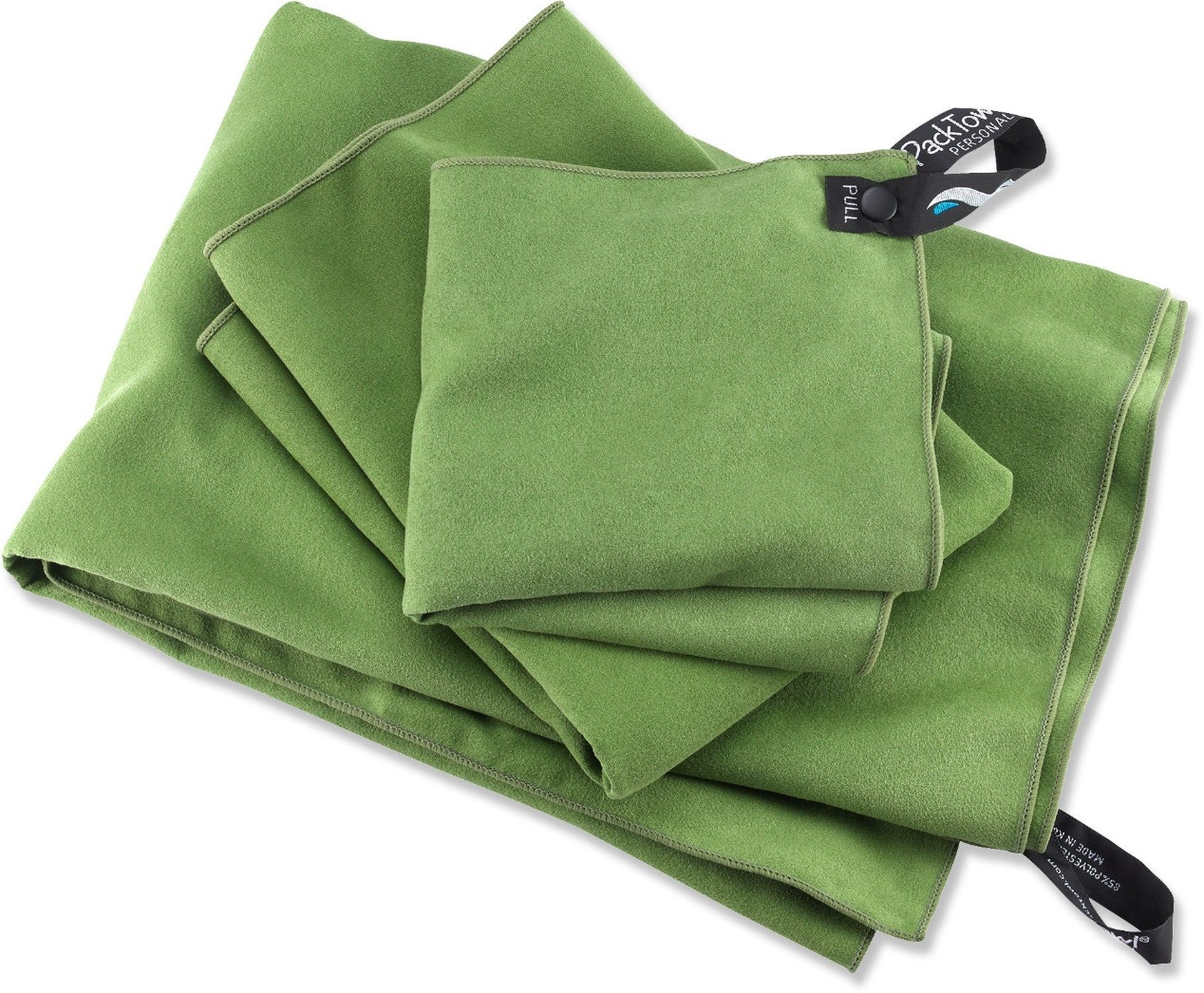 Ilustrācija 1. Attēlam ir ilustratīva nozīmePIELIETOJUMSDvieļi paredzēti valsts apdraudējuma gadījumā atbilstoši Ministru kabineta 2024. gada 26. marta noteikumiem Nr. 185 “Noteikumi par iedzīvotāju nodrošināšanu ar pirmās nepieciešamības precēm valsts apdraudējuma gadījumā”, zīdaiņiem līdz 2 gadu vecumam. Prece ir paredzēta uzglabāšanai noliktavā uz paletēm, tādēļ būtiska nozīme ir katras atsevišķas vienības un preču apjoma iesaiņojuma noturībai pret klimatiskajiem apstākļiem. Būtisks ir preces un preču kopuma kompaktums uzglabāšanas, pārvietošanas, izdales procesa laikā.PAMATMATERIĀLSMikrošķiedra: 70%-80% poliesters, 30%- 20% poliamīdsKOMPLEKTĀCIJA UN SAVIETOJAMĪBAViens dvielis katrā iepakojumā.TEHNISKĀS PRASĪBAS UN KONSTRUKCIJAS APRAKSTSAuduma blīvums vismaz 250 g/m2.IZMĒRS UN SVARSAptuvenais izmērs: 65 x 130 cmMARĶĒJUMSIepakojuma iekšpusē jābūt drukātai etiķetei, uz kuras jābūt norādītai vismaz šādai informācijai:Ražotāja nosaukums;Izstrādājuma nosaukums;Partijas numurs;Izgatavošanas mēnesis un gads;Pamatmateriālu sastāvs;Kopšanas simboli un apraksts;Etiķetē norādāmai informācijai jābūt atbilstoša izmēra un izkārtotai tā, lai to būtu viegli izlasīt un noskenēt.KRĀSA Vienkrāsains. Jebkāda krāsa. Katrs dvielis var būt atšķirīgā krāsā.APKOPES PRASĪBAS Kopšanas simboli uz marķējuma.IEPAKOJUMSDvielis ir 1 gab. katrā iepakojumā. Katrsdvielis jāievieto caurspīdīgā slēgtā, mitruma izturīgā plastikāta vai poliamīda maisā. Uz iepakojuma tieši tieši vai ar uzlīmi ir norādīts ražotāja nosaukums, izstrādājuma nosaukums, svītrkods un QR kods. Dvieļi novietoti uz Eiropaletēm (EPAL 800 x 1200), dvieļu apjoms uz paletes iesaiņots plastikāta saiņojamā materiālā. Dvieļu apjomam uz katras paletes ir jābūt nomarķētam un labi saskatāmam: LVA (Latvijas ISO Country code);Ražotāja nosaukums;Izstrādājuma nosaukums;Partijas numurs;Izgatavošanas mēnesis un gads;Dvieļu skaits uz Eiropaletes.UZGLABĀŠANAS UN GARANTIJAS PRASĪBASDvielim, uzglabājot to oriģinālajā iepakojumā, jāspēj saglabāt savas īpašības un funkcijas bez papildus apkopes vismaz 10 gadus kopš pieņemšanas brīža normālos noliktavas apstākļos. Normāla noliktavas temperatūra var variēt no + 5° līdz +25° C ar relatīvo gaisa mitrumu no 35 līdz 60%.Garantijas laiks ne mazāk kā 2 gadi kopš preces pieņemšanas brīža.KVALITĀTES PRASĪBASDvieļa malas ir apšūtas, lai nodrošinātu auduma iziršanu lietošanas laikā.Šuvumos nedrīkst rasties defekti: savilkumi vai caurcirtumi. Visu savienojošo šuvju galiem jābūt nostiprinātiem. Diegu galiem, nostiprinātiem un nogrieztiem. Nedrīkst būt netīrumi (putekļi, smiltis, šķidrumu, mikroorganismu radīti traipi), neparedzētu komponenšu atdalīšanās, nodilumi vai cita veida neregularitātes vai deformācijas.Gatavā izstrādājuma taktilajām, kopjamības, izmēru stabilitātes, fizikāli mehāniskās ilgizturības un krāsojuma noturības īpašībām jāatbilst prasītajam kvalitātes līmenim visu paredzēto garantijas laiku.Nekvalitatīvās preces nomaiņa jānodrošina ne ilgāk kā mēneša laikā no pretenzijas saņemšanas dienas.